中国证监会发行监管部再融资审核工作流程来源：证监会网站 日期：2018-10-26http://www.csrc.gov.cn/pub/zjhpublic/G00306202/201706/t20170630_319563.htm根据《中华人民共和国证券法》、《中华人民共和国公司法》和国务院《关于开展优先股试点的指导意见》（国发〔2013〕46号）等法律法规的规定，再融资行政许可主要包括公开增发、配股、非公开发行股票、优先股、可转债、分离债等。按照依法行政、公开透明、集体决策、分工制衡的要求，再融资申请的审核工作流程分为受理、反馈会、初审会、发审会、封卷、核准发行等主要环节，分别由不同处室负责，相互配合、相互制约。对每一个发行人的审核决定均通过会议以集体讨论的方式提出意见，避免个人决断。基本审核流程图二、再融资申请审核主要环节简介（一）受理    中国证监会受理部门根据《中国证券监督管理委员会行政许可实施程序规定》（证监会令第138号，以下简称《行政许可程序规定》）、《上市公司证券发行管理办法》（证监会令第30号）、《优先股试点管理办法》（证监会令第97号）、《创业板上市公司证券发行管理暂行办法》（证监会令第100号）等规则的要求，依法受理再融资申请文件，并按程序转发行监管部。发行监管部在正式受理后，将申请文件分发至相关监管处室，相关监管处室根据发行人的行业、公务回避的有关要求以及审核人员的工作量等确定审核人员。（二）反馈会相关监管处室审核人员审阅发行人申请文件后，从非财务和财务两个角度撰写审核报告，提交反馈会讨论。反馈会主要讨论初步审核中关注的主要问题，确定需要发行人补充披露以及中介机构进一步核查说明的问题。反馈会按照申请文件受理顺序安排。反馈会由综合处组织，参会人员有相关监管处室审核人员和处室负责人等。反馈会后将形成书面意见，履行内部程序后反馈给保荐机构。反馈意见发出前不安排发行人及其中介机构与审核人员沟通。保荐机构收到反馈意见后，组织发行人及相关中介机构按照要求进行回复。综合处收到反馈意见回复材料进行登记后转相关监管处室。审核人员按要求对申请文件以及回复材料进行审核。发行人及其中介机构收到反馈意见后，在准备回复材料过程中如有疑问可与审核人员进行沟通，如有必要也可与处室负责人、部门负责人进行沟通。审核过程中如发生或发现应予披露的事项，发行人及其中介机构应及时报告发行监管部并补充、修改相关材料。初审工作结束后，将形成初审报告（初稿）提交初审会讨论。（三）初审会    初审会由审核人员汇报发行人的基本情况、初步审核中发现的主要问题及反馈意见回复情况。初审会由综合处组织，发行监管部相关负责人、相关监管处室负责人、审核人员以及发审委委员（按小组）参加。根据初审会讨论情况，审核人员修改、完善初审报告。初审报告是发行监管部初审工作的总结，履行内部程序后与申请材料一并提交发审会。初审会讨论决定提交发审会审核的，发行监管部在初审会结束后出具初审报告。初审会讨论后认为发行人尚有需要进一步披露和说明的重大问题、暂不提交发审会审核的，将再次发出书面反馈意见。（四）发审会发审委制度是发行审核中的专家决策机制。目前发审委委员不固定分组，采用电脑摇号的方式，随机产生项目审核小组，依次参加初审会和发审会。各组中委员个人存在需回避事项的，按程序安排其他委员替补。发审委通过召开发审会进行审核工作。发审会以投票方式对证券发行申请进行表决。根据《中国证券监督管理委员会发行审核委员会办法》（以下简称《发审委办法》）规定，发审委会议审核公开发行股票申请和可转换公司债券等中国证监会认可的其他公开发行证券申请适用普通程序，发审委会议审核非公开发行股票申请和中国证监会认可的其他非公开发行证券申请适用特别程序。根据《发审委办法》规定，发审会适用普通程序的，会议召开5天前中国证监会发布会议公告，公布发审会审核的发行人名单、会议时间、参会发审委委员名单等；发审会适用特别程序的，中国证监会不公布发审会审核的发行人名单、会议时间、参会发审委委员名单等。发审会由审核人员向委员报告审核情况，并就有关问题提供说明，委员发表审核意见，发行人代表和保荐代表人各2名到会陈述并接受聆讯，发行人聆询时间不超过40分钟，聆询结束后由委员投票表决。发审会认为发行人有需要进一步披露和说明问题的，形成书面审核意见后告知保荐机构。保荐机构收到发审委审核意见后，组织发行人及相关中介机构按照要求回复。综合处收到审核意见回复材料后转相关监管处室。审核人员按要求对回复材料进行审核并履行内部程序。封卷发行人的再融资申请通过发审会审核后，需要进行封卷工作，即将申请文件原件重新归类后存档备查。封卷工作在按要求回复发审委意见后进行。如没有发审委意见需要回复，则在通过发审会审核后即进行封卷。会后事项 会后事项是指发行人再融资申请通过发审会审核后，启动发行前发生的可能影响本次发行上市及对投资者作出投资决策有重大影响的应予披露的事项。发生会后事项的需履行会后事项程序，发行人及其中介机构应按规定向综合处提交会后事项材料。综合处接收相关材料后转相关监管处室。审核人员按要求及时提出处理意见。需重新提交发审会审核的，按照会后事项相关规定履行内部工作程序。如申请文件没有封卷，则会后事项与封卷可同时进行。（七）核准发行封卷并履行内部程序后，将进行核准批文的下发工作。发行人领取核准发行批文后，无重大会后事项或已履行完会后事项程序的，可按相关规定启动发行。审核程序结束后，发行监管部根据审核情况起草持续监管意见书，书面告知日常监管部门。与发行审核流程相关的其他事项再融资申请审核过程中，涉及国家产业政策、宏观调控等事项的（限主板和中小板企业），我会将征询国务院相关部委的意见。发行审核过程中的终止审查、中止审查和恢复审查按照相关规定执行。审核过程中收到举报材料的，依程序办理。发行审核过程中遇到现行规则没有明确规定的新情况、新问题，发行监管部将召开专题会议进行研究，并根据内部工作程序提出处理意见和建议。反馈意见回复反馈意见回复受理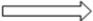 反馈会反馈会初审会报送会后事项文件（如有）报送会后事项文件（如有）报送会后事项文件（如有）报送会后事项文件（如有）发审会意见回复（如有）发审会意见回复（如有）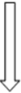 核准发行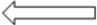 封卷封卷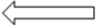 发审会